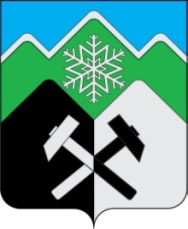 КЕМЕРОВСКАЯ ОБЛАСТЬ - КУЗБАССТАШТАГОЛЬСКИЙ МУНИЦИПАЛЬНЫЙ РАЙОНАДМИНИСТРАЦИЯТАШТАГОЛЬСКОГО МУНИЦИПАЛЬНОГО РАЙОНАПОСТАНОВЛЕНИЕот «06» июня  2023   № 580-пО назначении публичных слушаний по проекту «Генерального плана муниципального образования «Кызыл-Шорское сельское поселение» Таштагольского муниципального района Кемеровской области - Кузбасса»В соответствии со статьями  24, 25, 28 и 31 Градостроительного кодекса Российской Федерации, частью 4 статьи 14, статьей 28 Федерального закона от 06.10.2003 №131-ФЗ «Об общих принципах организации местного самоуправления в Российской Федерации»,  пунктом 12 части 1.1 статьи 8, статьей 20 Устава муниципального образования «Таштагольский муниципальный район», в соответствии с Решением Таштагольского районного  Совета народных депутатов от 17.12.2007 №181-рр «Об утверждении «Положения о публичных слушаниях в муниципальном образовании «Таштагольский район» Администрация Таштагольского муниципального района постановляет:1. Создать комиссию по организации и проведению публичных слушаний и учету предложений по проекту «Генерального плана муниципального образования «Кызыл-Шорское сельское поселение» Таштагольского муниципального района Кемеровской области - Кузбасса» (далее – Комиссия), согласно Приложению №1 к настоящему постановлению.2. Назначить публичные слушания по инициативе Главы Таштагольского муниципального района по проекту «Генерального плана муниципального образования «Кызыл-Шорское сельское поселение» Таштагольского муниципального района Кемеровской области – Кузбасса».3. Определить форму проведения публичных слушаний – непосредственное обсуждение с жителями.4. Письменные предложения физических и юридических лиц по проекту «Генерального плана муниципального образования «Кызыл-Шорское сельское поселение» Таштагольского муниципального района Кемеровской области – Кузбасса» принимаются по адресу: 652990, Кемеровская область, г.Таштагол, ул.Ленина, 60, каб.401 (понедельник-пятница, с  9.00  до 17.00) или почтовым отправлением, в течение трех месяцев с момента официального опубликования постановления.5. Установить срок проведения публичных слушаний по проекту «Генерального плана муниципального образования «Кызыл-Шорское сельское поселение» Таштагольского муниципального района Кемеровской области – Кузбасса» с момента оповещения жителей муниципального образования о времени и месте их проведения до дня опубликования заключения о результатах публичных слушаний не менее одного месяца и не более трех.6. Определить дату и место проведения публичных слушаний:– администрация Таштагольского муниципального района (Таштагольский район, г.Таштагол, ул.Ленина, 60), дату проведения – 01.09.2023, время проведения – 17-00 в малом зале Администрации Таштагольского муниципального района;7. Комиссии организовать проведение публичных слушаний в соответствии с планом мероприятий, согласно Приложению №2 к настоящему постановлению.8. Пресс-секретарю Главы Таштагольского муниципального района (Кустова М.Л.) опубликовать настоящее постановление в газете «Красная Шория» и разместить на сайте администрации Таштагольского муниципального района в сети «Интернет».9.  Контроль за исполнением постановления возложить на и.о. заместителя Главы Таштагольского муниципального района О.П. Данильченко.10. Настоящее постановление вступает в силу с момента официального опубликования.Глава Таштагольскогомуниципального района                                                           А.Г. ОрловПриложение № 1к Постановлению администрацииТаштагольского муниципального районаот «06» июня  2023   № 580-пСостав Комиссиипо организации и проведению публичных слушаний по проекту«Генерального плана муниципального образования «Кызыл-Шорское сельское поселение» Таштагольского муниципального района Кемеровской области - Кузбасса»Приложение № 2к Постановлению администрацииТаштагольского муниципального районаот «06» июня  2023   № 580-пПланмероприятий по проведению публичных слушаний по проекту «Генерального плана муниципального образования «Кызыл-Шорское сельское поселение» Таштагольского муниципального района Кемеровской области - Кузбасса»СПРАВКАсогласования к проекту распоряжения (постановления)администрации Таштагольского муниципального районапо вопросу: О назначении публичных слушаний по проекту «Генерального плана муниципального образования «Кызыл-Шорское сельское поселение» Таштагольского муниципального района Кемеровской области - Кузбасса»Кто готовит проект распоряжения (постановления)    ____________________________________________     О.П. ДанильченкоРаспоряжение (постановление) разослать:Председатель комиссии:Председатель комиссии:Председатель комиссии:Орлов А.Г. Заместитель председателя:Попов С.Е. Секретарь комиссии:Гертнер О.В.                                                                                                              ---Глава Таштагольского муниципального районаПервый заместитель Главы Таштагольского муниципального районаглавный специалист ОАиГ администрации Таштагольского муниципального района (по согласованию)Глава Таштагольского муниципального районаПервый заместитель Главы Таштагольского муниципального районаглавный специалист ОАиГ администрации Таштагольского муниципального района (по согласованию)Члены комиссии:Данильченко О.П.-и.о. заместителя Главы Таштагольского муниципального районаи.о. заместителя Главы Таштагольского муниципального районаАдыяков С.В.-заместитель Главы Таштагольского муниципального районазаместитель Главы Таштагольского муниципального районаБолгова И.Л.-заместитель Главы Таштагольского муниципального районазаместитель Главы Таштагольского муниципального районаГубайдулина В.В.-заместитель Главы Таштагольского муниципального районазаместитель Главы Таштагольского муниципального районаДенисенко И.В.-и.о. начальника отдела архитектуры и градостроительства администрации Таштагольского муниципального районаи.о. начальника отдела архитектуры и градостроительства администрации Таштагольского муниципального районаБедарева Ю.В.-начальник юридического отдела администрации Таштагольского муниципального  районаначальник юридического отдела администрации Таштагольского муниципального  районаКарпов А.Г.-Глава Кызыл-Шорского сельского поселения (по согласованию)Глава Кызыл-Шорского сельского поселения (по согласованию)Неверова И.Я.-Главный специалист Комитета по управлению муниципальным имуществом Таштагольского муниципального районаГлавный специалист Комитета по управлению муниципальным имуществом Таштагольского муниципального районаБезушков А.В.-председатель Совета народных депутатов Таштагольского муниципального района (по согласованию)председатель Совета народных депутатов Таштагольского муниципального района (по согласованию)1.Оповещение населения Кызыл-Шорского сельского поселения о начале публичных слушаний осуществляется путем размещения оповещения на информационном стенде администрации Таштагольского муниципального района, администрации Кызыл-Шорского сельского поселения и на сайте Администрации Таштагольского муниципального района в информационно-телекоммуникационной сети «Интернет» по адресу  http://atr42.ru/index/0-1094 , в районной газете «Красная Шория».Не ранее, чем за 7 дней до дня размещения проекта об утверждении генерального плана, подлежащего рассмотрению на публичных слушаниях, и информационных материалов к нему на официальном сайте и открытия экспозиции такого проекта2Размещение проекта «Генерального плана муниципального образования «Кызыл-Шорское сельское поселение» Таштагольского муниципального района Кемеровской области - Кузбасса» на информационном стенде и на сайтеНе позднее 7 дней с даты опубликования оповещения о начале публичных слушаний3Проведение экспозиции проекта «Генерального плана муниципального образования «Кызыл-Шорское сельское поселение» Таштагольского муниципального района Кемеровской области - Кузбасса», общение представителей отдела архитектуры и градостроительства администрации Таштагольского муниципального района с жителями муниципального образованияВ течение всего периода размещения проекта генерального плана и информационных материалов к нему на официальном сайте4Прием, регистрация и рассмотрение письменных предложений и замечаний, касающихся проекта генерального плана по адресу: 652990, г.Таштагол, ул.Ленина, 60, к.401; на адрес электронной почты tasharch@mail.ruВ течение всего периода размещения проекта генерального плана и информационных материалов к нему на официальном сайте и проведения экспозиции такого проекта5Проведение собрания участников публичных слушаний01.09.2023в 17:006Подготовка и оформление протокола публичных слушанийНа следующий рабочий день после проведения собрания участников публичных слушаний7Подготовка заключения о результатах публичных слушанийНе позднее 7 рабочих дней с даты проведения собрания участников публичных слушаний8Опубликование заключения о результатах публичных слушаний в средствах массовой информации и на сайте администрации Таштагольского муниципального районаВ течение 10 рабочих дней с даты подготовки заключения о результатах публичных слушаний9Размещение текста заключения на информационном стенде администрации Таштагольского муниципального района и администрации Кызыл-Шорского сельского поселенияВ течение 2 рабочих дней с даты подготовки заключения о результатах публичных слушаний10Подготовка рекомендаций по проекту «Генерального плана муниципального образования «Кызыл-Шорское сельское поселение» Таштагольского муниципального района Кемеровской области - Кузбасса»3 дня с момента публикации заключения о результатах публичных слушаний11Принятие Главой администрации Таштагольского муниципального района решения по итогам проведения публичных слушаний о направлении проекта генерального плана на утверждение в Совет народных депутатов Таштагольского муниципального районаНе позднее 3-х дней с момента поступления рекомендаций  12Обнародование решения Совета народных депутатов Таштагольского муниципального района об утверждении «Генерального плана муниципального образования «Кызыл-Шорское сельское поселение» Таштагольского муниципального района Кемеровской области - Кузбасса» посредством печати постановления в газете «Красная Шория» и размещения на сайте администрации Таштагольского муниципального района в информационно-телекоммуникационной сети «Интернет» и на сайте СНД   Таштагольского муниципального районаВ течение 3 дней с момента принятия решения об утвержденииДолжность работников, завизировавших проектФамилия и инициалыРосписьДатаВизированияЗаместители Главы Администрации районаС.Е. ПоповО.П. ДанильченкоА.В. ГришуковС.В. АдыяковА.П. СтариковА.В. НастенкоВ.В. ГубайдулинаЗаместитель Главы, начальник финансового управленияЛ.А. МоисееваЗаместитель Главы руководитель аппаратаИ.Л. БолговаНачальник юридического отделаЮ.В. БедареваНачальник организационного отделаМ.А. ШнайдерРуководители комитетов, управлений, отделов      №      п/п      Наименование предприятий, учреждений, организаций1.Отделу архитектуры и градостроительства (И.В. Денисенко) – 3 экз.